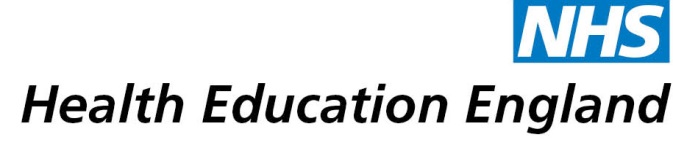 HEALTH EDUCATION ENGLAND NORTH-WEST (HEE NW)TRAINEE PROGRAMME MANAGEMENT (TPM)EDUCATIONAL LEADS APPRAISAL RECORD Personal detailsSurname:		First name(s):		Title:			GMC number:		Post(s):			Date of Educational Leads Appraisal: Date of appointmentContract end dateRegistered address: (and contact address if different)_________________________________________________________________________________________________________________________________________________________PREVIOUS EDUCATIONAL DEVELOPMENT PLAN ACHIEVEMENTSTHIS FORM SHOULD BE USED TO DOCUMENT THE COMPLETION OF PREVIOUS/OTHER AGREED DEVELOPMENT PLANSRecord here what educational steps you have taken to ensure safe and effective patient care since your last appraisal. Include progress with educational objectives identified at your last appraisal. Also record what evidence you have to support this activity (possible examples are shown on the notes).Record here what steps you have taken since your last appraisal to ensure an environment which is safe for patients and trainees together with evidence (possible examples are shown on the notes).Record here activities relating to teaching and learning which you have undertaken since your last appraisal together with evidence (possible examples are shown on the notes).Record here evidence of your contributions to enhancing learning through assessment since your last appraisal (possible examples are shown on the notes).Record here evidence of your activities which have assisted in supporting and monitoring educational progress since your last appraisal (possible examples are shown on the notes).Document here your activities since your last appraisal which have assisted in guiding the personal and professional development of others (possible examples are shown on the notes).The purpose of this section is to record your own CPD activities undertaken since the last appraisal (possible examples are shown on the notes).  Any difficulties in attending CPD activities should be recorded, with reasons.The purpose of this (optional) section is to record an overall summary of the appraisal and a record of any additional points, as necessary.EDUCATIONAL DEVELOPMENT PLAN TEMPLATETHIS FORM SHOULD BE USED TO DOCUMENT THE AGREED DEVELOPMENT PLANSWe confirm that the above is an accurate record of the educational appraisal.In 2018 HEE agreed that Heads of School (HoS) and Training Programme Directors’ (TPD) secondments would be offered for an initial term of up to three years, with an option to extend by up to a further three years (total of 6 year maximum), if all parties agree and all educational appraisals have been satisfactory.For HoS/TPD in the final year of the initial term of the contract:Would the HoS/TPD wish for an extension of the secondment? 											Yes / No (please delete as necessary)(For HoS) Does the School Associate Dean recommend to the Postgraduate Dean that the HoS secondment should be extended? 		Yes / No (please delete as necessary)(For TPD) Does the HoS recommend to the School Associate Dean that the secondment should be extended? 					Yes / No (please delete as necessary)Next actions:(For HoS and TPD) The School Associate Dean will then discuss and agree the length of any extension with the Postgraduate Dean who will take the final decision.The School Associate Dean will update the Learner Support and Faculty Development Team on the Postgraduate Dean’s decision so that the final decision can be processed and implementedHEENW Educational Appraisal Record 2018 Final		APJT 	October 2018What objectives do I have?(Include both personal & departmental / training programme / Trust)Remember to be SMARTHow will I address them?Benefit(s) / outcome measure of achieving objectiveDate by which I plan to achieve objectiveENSURING SAFE AND EFFECTIVE PATIENT CAREEducation / Leadership ProvidedEvidenceCOMMENTS AND ACTION AGREED (TO BE COMPLETED AT THE APPRAISAL DISCUSSION ):Comments: Action agreed: ESTABLISHING AND MAINTAINING AN ENVIRONMENT FOR LEARNINGActivityEvidenceCOMMENTS AND ACTION AGREED (TO BE COMPLETED AT THE APPRAISAL DISCUSSION ):Comments: Action agreed: TEACHING AND FACILITATING LEARNINGActivityEvidenceCOMMENTS AND ACTION AGREED (TO BE COMPLETED AT THE APPRAISAL DISCUSSION ):Comments: Action agreed: ENHANCING LEARNING THROUGH ASSESSMENT ActivityEvidenceCOMMENTS AND ACTION AGREED (TO BE COMPLETED AT THE APPRAISAL DISCUSSION ):Comments: Action agreed: SUPPORTING AND MONITORING EDUCATIONAL PROGRESSActivityEvidenceCOMMENTS AND ACTION AGREED (TO BE COMPLETED AT THE APPRAISAL DISCUSSION ):Comments: Action agreed: GUIDING PERSONAL AND PROFESSIONAL DEVELOPMENTActivityEvidenceCOMMENTS AND ACTION AGREED (TO BE COMPLETED AT THE APPRAISAL DISCUSSION ):Comments: Action agreed: CONTINUING PROFESSIONAL DEVELOPMENTActivityEvidenceCOMMENTS AND ACTION AGREED (TO BE COMPLETED AT THE APPRAISAL DISCUSSION ):Comments: Action agreed: SUMMARY/ADDITIONAL POINTSSummary: Further Points: What objectives do I have?(Include both personal & departmental / training programme / Trust)Remember to be SMARTHow will I address them?Benefit(s) / outcome measure of achieving objectiveDate by which I plan to achieve objectiveSIGN OFFSignature of Appraisee:GMC number:Date:Signature of Appraiser:GMC number:Date:RECOMMENDATION (FINAL YEAR OF 3-YEAR CONTRACT HoS and TPDs)